Practical 1 _ ContinuedIntroduction to Microsoft ProjectUse your mouse to select the two tasks below the ”Requirements Analysis” entry  and then click on the “indent” (green arrow pointing to the right) icon in the schedule group on the Task ribbon.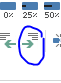 Repeat this procedure to achieve the following project WBS structure:Requirements AnalysisInformation gatheringDefine RequirementsDisk Storage UpgradePurchaseInstallSoftware Modifications	Database ChangesDesign DB ChangesModify DBPrograms	Design ProgramsProgram ACode program AUnit test AProgram BCode program BUnit test BProgram CCode program CUnit test CProgram DCode program DUnit test DProgram R1Code program R1Unit test R1IntegrationIntegrateTestAdvertising Brochure	Design	Print	Mail OutNotice that the entries with subtasks are in bold. This indicates that they are summary tasks. Their symbol on the Gantt chart also appears as a black line. The summary tasks also have a “collapse symbol” (-) on their left hand side.Click on one of the collapse symbols and observe how this hides the subtasks beneath it. When subtasks are hidden, an “expand symbol” (+) appears to the left of the summary task name. Click on the expand symbol and notice how it expands the summary task. Add the numerical codes for the WBS. Select the “Outline Numbers” check box on the ribbon of the Format tab. You should now see the numerical codes on your WBS. If you have indented the hierarchical structure correctly, you should see the following result.Note that an alternative is to create a separate WBS column. If you scroll through the list of available columns in the column with the heading “Add a New Column” which should appear after the “Resource Names” column, you will find the WBS option. Columns can be rearranged, so this could be positioned before the “Task Name” column if required. Add the WBS column now and position it before the “task name column”. The task mode is manually scheduled by default. We will see the difference between manual and automatic scheduling later in the practicals, so for now we will leave the task modes as manually scheduled. If you cannot already view a “task mode column” add the “task mode” column to allow you to view whether tasks are automatically or manually scheduled. Position it just before the WBS column.The top of your project should now appear similar to the following screenshot. 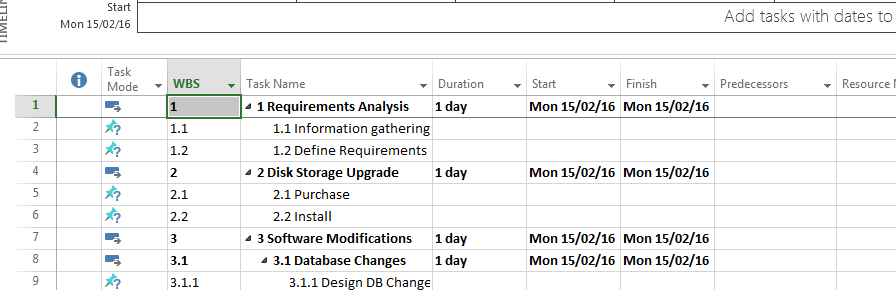 Adding the Project Title as a Project Summary TaskClick the Format ribbon and select the “Project summary Task tick box.The file title should now appear as number 0 at the top of the task list (WBS 0) and the summary task should display the total duration of the project (which is only one at this stage as we have not entered task durations or predecessor information). The top of your project should now appear similar to the following screenshot. 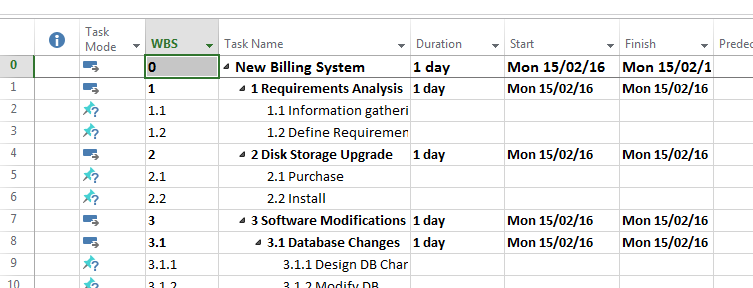 Saving Project FilesMicrosoft Project files can be saved with or without a baseline. The baseline allows you to track performance. However, as we are still developing our project file, we are not yet ready to save with a baseline. The default is to save the file without a baseline. Save your file (without a baseline) by selecting “Save As” from the File menu and saving your file as practical1 in the folder you created earlier called ProjectPracticals.  Double click on the “computer” option to browse to the ProjectPracticals folder to save your file. (Note that one of the other options such as a “recent folder” may be appropriate in future.)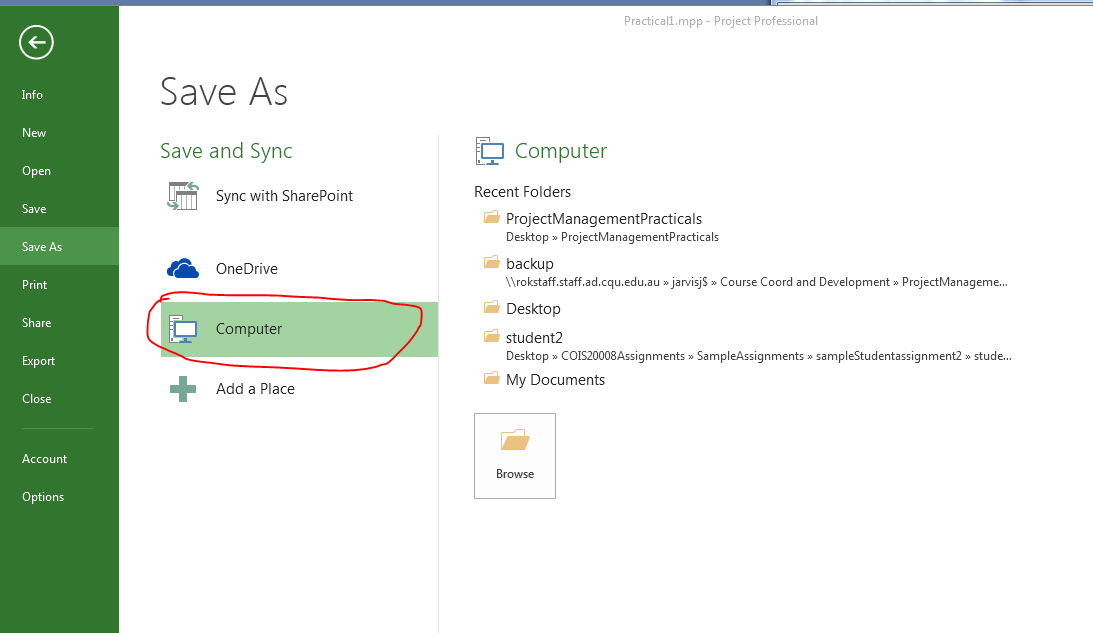 Task NumberWBS NumberTask names11Requirements Analysis21.1Information gathering31.2Define Requirements42Disk Storage Upgrade52.1Purchase62.2Install73Software Modifications83.1Database93.1.1Design DB Changes103.1.2Modify DB113.2Programs123.2.1Design Programs133.2.2Program A143.2.2.1Code program A153.2.2.2Unit test A163.2.3Program B173.2.3.1Code program B183.2.3.2Unit test B193.2.4Program C203.2.4.1Code program C213.2.4.2Unit test C223.2.5Program D233.2.5.1Code program D243.2.5.2Unit test D253.2.6Program R1263.2.6.1Code program R1273.2.6.2Unit test R1284Integration294.1Integrate304.2Integration testing315Advertising Brochures325.1Design 335.2print345.3Mail out